
Решение задач. Закрепление приемов деления
(учебник, с. 34)организационная структура (сценарий) урокаЦель деятельности учителяСпособствовать развитию умений применять алгоритмы письменного деления на числа, оканчивающиеся нулями, решать задачи на движение, , выполнять вычисления с величинамиТип урокаЗакрепление знаний и способов действийПланируемые 
образовательные 
результатыПредметные (объем освоения и уровень владения компетенциями): научатся применять алгоритмы письменного деления на числа, оканчивающиеся нулями, формировать умения решать задачи на движение, выполнять вычисления с величинами.Метапредметные (компоненты культурно-компетентностного опыта/приобретенная компетентность): овладеют способ-ностью понимать учебную задачу урока, отвечать на вопросы, обобщать собственные представления; слушают собеседника и ведут диалог, оценивают свои достижения на уроке; умеют вступать в речевое общение, пользоваться учебником.Личностные: выполнять задания творческого и поискового характераметоды и формы 
обученияФормы: работа в группах, коллективная, фронтальная, индивидуальная. Методы: поисковый, словесный, наглядный, практическийОбразовательные 
ресурсы1. Математика. 4 классы : поурочные планы по программе «Школа России». – Волгоград : Учитель, 2014. – 1 электрон. опт. диск (CD-ROM).2.Единая коллекция ЦОР. Решение задачи на движение, стр.10, № 1853.Всем, кто учится.  Учебник в электронном виде4.Математика. 4 класс 2 часть. Уроки Кирилла и Мефодия.  Урок 19. Скорость. Время. Путь. Диск (CD-ROM).ОборудованиеИнтерактивная доска (экран), компьютер, проектор, ноутбуки (13 шт.)Основные понятия и терминыПисьменное деление  на числа, оканчивающиеся нулями ,задачи на движениеЭтапы 
урокаОбучающие 
и развивающие 
компоненты, 
задания 
и упражненияДеятельность учителяДеятельность
учащихсяФормыоргани-зации
взаимо-действияна урокеФормируемые умения
(универсальные 
учебные действия)Промежуточныйконтроль1234567I. Моти-
вация (самоопре-
деление) к учебной деятель-ностиЭмоциональная, психологическая и мотивационная подготовка
учащихся 
к усвоению 
изучаемого 
материалаПриветствует учащихся, проверяет готовность класса и оборудования, эмоционально настраивает на учебную деятельность.– Доброе утро, солнце!– Доброе утро, небо!– Доброе утро всем нам!Слушают учителя.
Принимают участие в диалоге с учителем.Демонстрируют готовность к уроку, готовят рабочее место к уроку.Фронтальная, индивидуальнаяК – планировать учебное сотрудничество с учителем и сверстниками; уметь оформлять свои мысли в устной форме, вступать в диалог, обмениваться мнениями.Л – понимать и принимать значение знаний для человека; проявляют интерес к изучаемому предмету, понимать его важностьУстные ответы, наблюдение учи-теля за организацией учащимися рабочего местаII. Сообщение темы, цели урокаОткройте стр. 34. . Внимательно посмотрите на задания. Определите тему и цели  урока. Чем сегодня на уроке мы будем заниматься?Определяют тему, цель урокаПоисковая, индивидуальнаяР – принимать и сохранять цели и задачи учебной деятельностиIII. Актуализация знаний1. Проверка
домашнего
задания(стр.33 № 126, 128)2. Устный счет:1) Выполни деление  с остатком2)Заполнение таблицы  Всем, кто учится.  Учебник в электронном виде)ФизкультминуткаПроверьте у  соседа по парте наличие домашней работы. Должно быть уI группы -3 задачи на движение и 2 примера на порядок действия;У II группы -2 задачи на движение и 2 примера;У III группы -1 задача на движение и 2 примера.1. За 3минут вы должны решить примеры на деление с остатком. На интерактивной доске записаны примеры. (на интерактивной доске включает таймер)327: 10=                             358: 10 =615 : 100=                         1684 :100 =1605 : 10 =                        1730 : 100 =15928 : 100 =                     15862 : 10 = 2. Начинаем проверять       Стр.13 (вынести на доску).Предлагает выполнить движения согласно физкультминутке***Мы поставили пластинкуИ выходим на разминку.    (Бег на месте.)Начинаем бег на месте,Финиш – метров через двести!Раз-два, раз-два,              (Остановиться.)Хватит, прибежали,Потянулись, подышали. (Потянуться, руки вверх и опустить их через стороны.)Проверяют наличие домашней работы в тетрадях.Выполняют задания.По одному выходят к доске и маркером вписывают ответы.Коллективное выполнение задания на доске, вписывают маркером по цепочке.Выполняют физкультминуткуРабота в пареГрупповая работа по цепочке КоллективнаяП – фиксировать математические отношения между объектами и группами объектов в знаково-символической форме 
(на числах, величинах);осуществлять логические действия; владеть способами выполнения заданий творческого и поискового характера, базовыми предметными понятиями.Р – принимать и сохранять цели и задачи учебной деятельности; планировать, контролировать свои действия и соотносят их 
с поставленными целями и действиями других участников в группе.К – применять изученные правила общения, осваивают навыки сотрудничества в учебной деятельности; уметь работать в коллективе, уважать мнения других участников образовательного процесса; формулировать и аргументировать свою позицию относительно обсуждаемой проблемы; уметь слушать, вести диалог.Устные ответы, наблюдения учителя, за выполнением задания.Выполнение коллективной проверки.Выполнение движений 
согласно инструкцииIV. Практическая деятельность1. Решение 
примеров2.  Решение задачи 3. Самостоятель-ная работа.4.Работа с ноутбуками5. Работа на сайтеhttp: Единая коллекция ЦОР. Решение задачи на движение стр.10, № 1856. Работа с диском (CD-ROM).Уроки Кирилла и Мефодия.  Урок 19. Скорость. Время. Путь.№ 135 ( вынести на доску).– Расставьте скобки.120 : 4 + 2 · 3 = 60120 : 4 + 2 · 3 = 96120 : 4 + 2 · 3 = 12На доске демонстрирует правильный вариант решения примеров. Предлагает проверить, если имеются ошибки аккуратно исправить.120 : (4 + 2) · 3 = 60(120 : 4 + 2 )· 3 = 96(4 + 2 · 3) = 121.Решение задачи  стр.34 № 133 (под руководством учителя)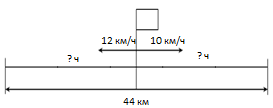 1) 12 + 10 =22 ( км/ч) – скорость удаления2) 44:22 =2 (ч)  -  будет 44 км3) 12 · 2 = 24(км) – 1 лыжник.4) 10 ·2 = 20 (км) – 2 лыжникОтвет: через 2 часа расстояние между лыжниками будет 44 км, за это время 1 лыжник пройдёт 24 км, а 2 лыжник -20 км.Организует самостоятельную работу по вариантам (с последующей проверкой).I вариант:№ 130 (примеры 1, 3)II вариант:№ 130 (примеры 2, 4)Проверяет наличие проверки в примерах на деление с остатком .Сравнить остаток с делителем;Умножение частного  на делитель;К произведению прибавить остатокВключение ноутбуков Тема: «Решение задач на встречное  движение» Задание 2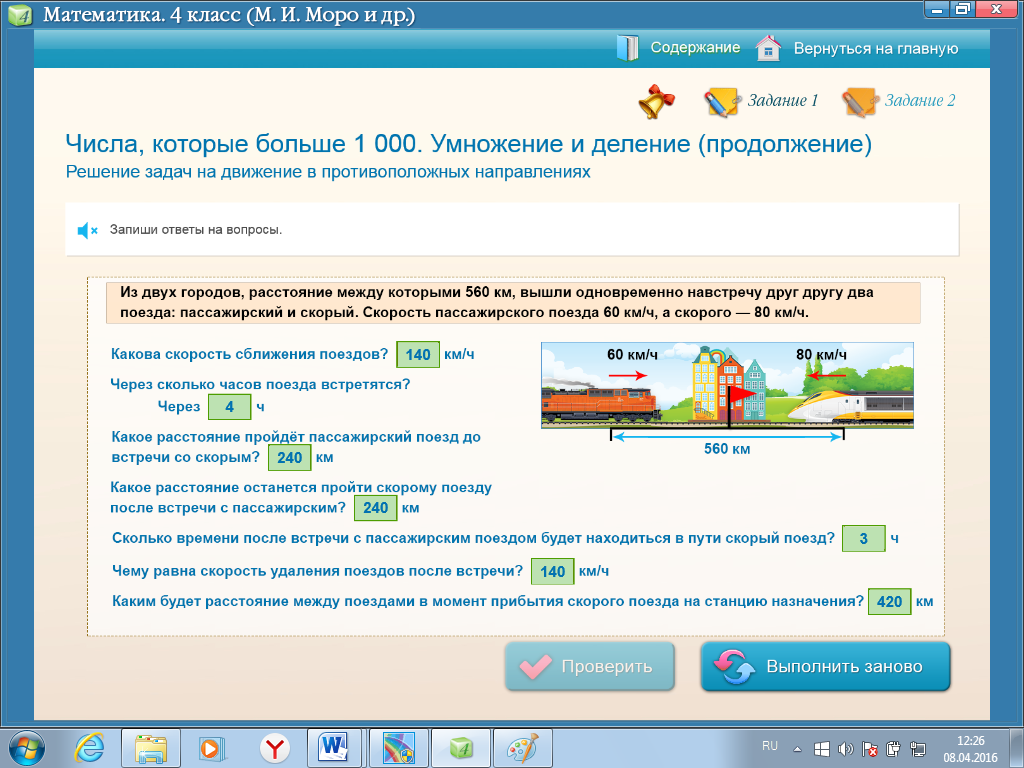 Критерии оценивания:7б - 56б -5 б- 44б- 33 и менее  -2Спрашивает количество полученных баллов, просит оценить свою работу (критерии записаны на доске) свои результаты.Организует работу в режиме онлайн на сайте ЦОР. Работа с сенсорным экраном интерактивной доски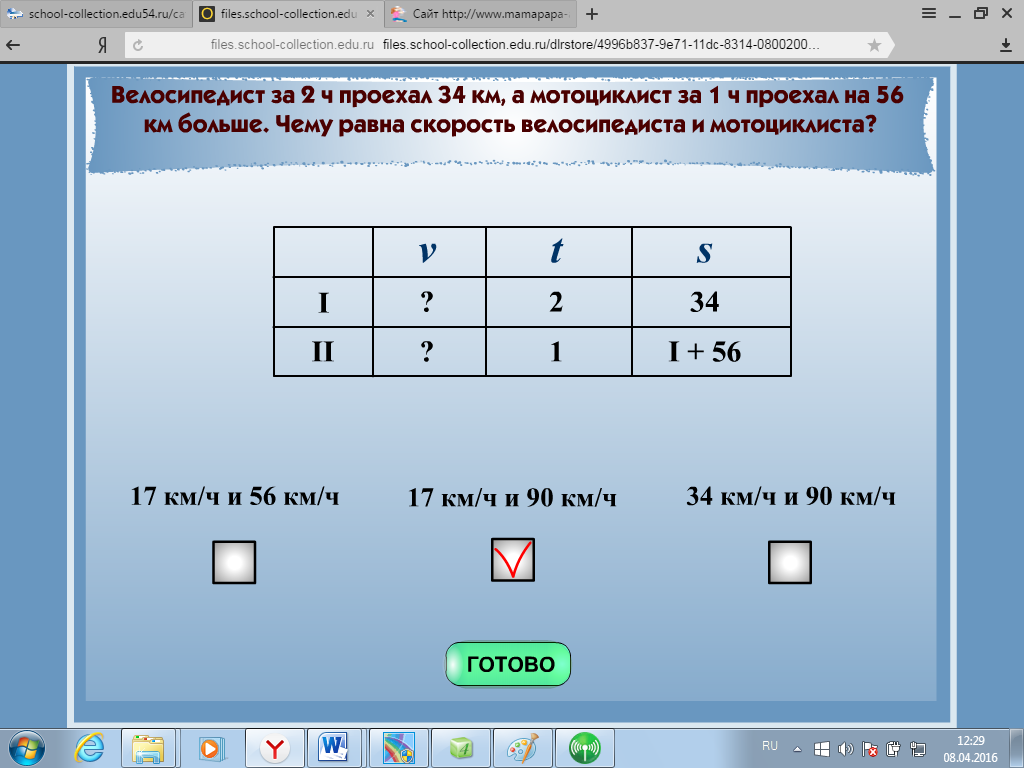 Предлагает проверить задание, нажав на слово «Готово»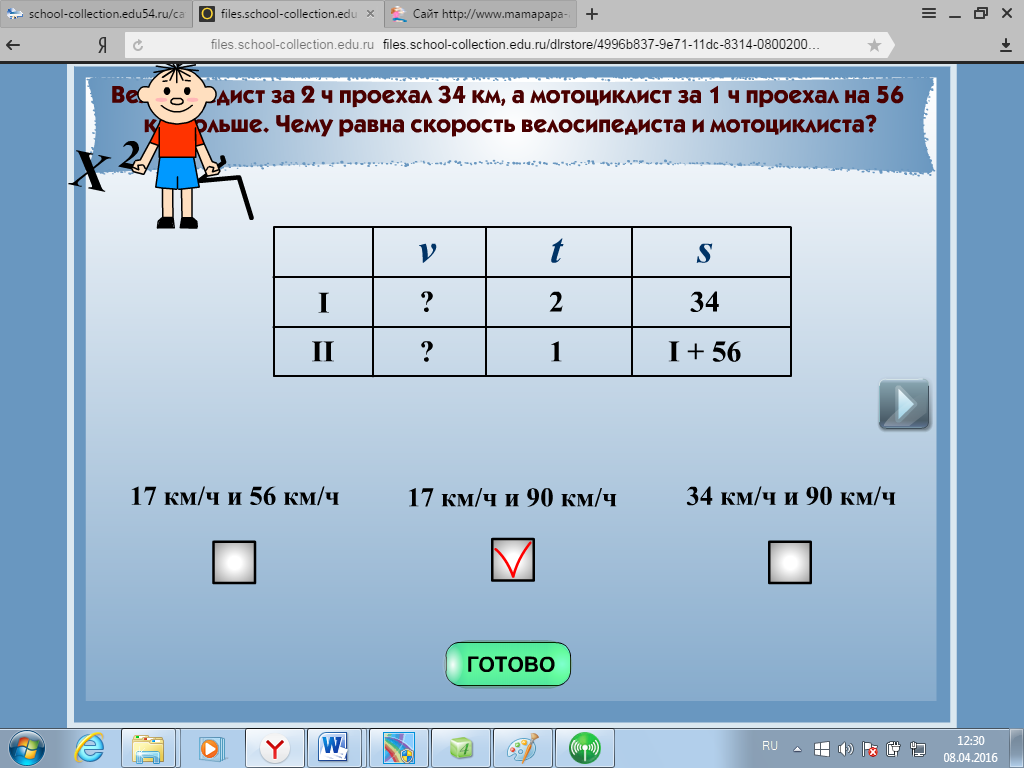 Включает интерактивный диск с задачами на движение.Перед началом работы  предлагает ответить на вопросы:- Как найти скорость, если известно расстояние и время?Задача №1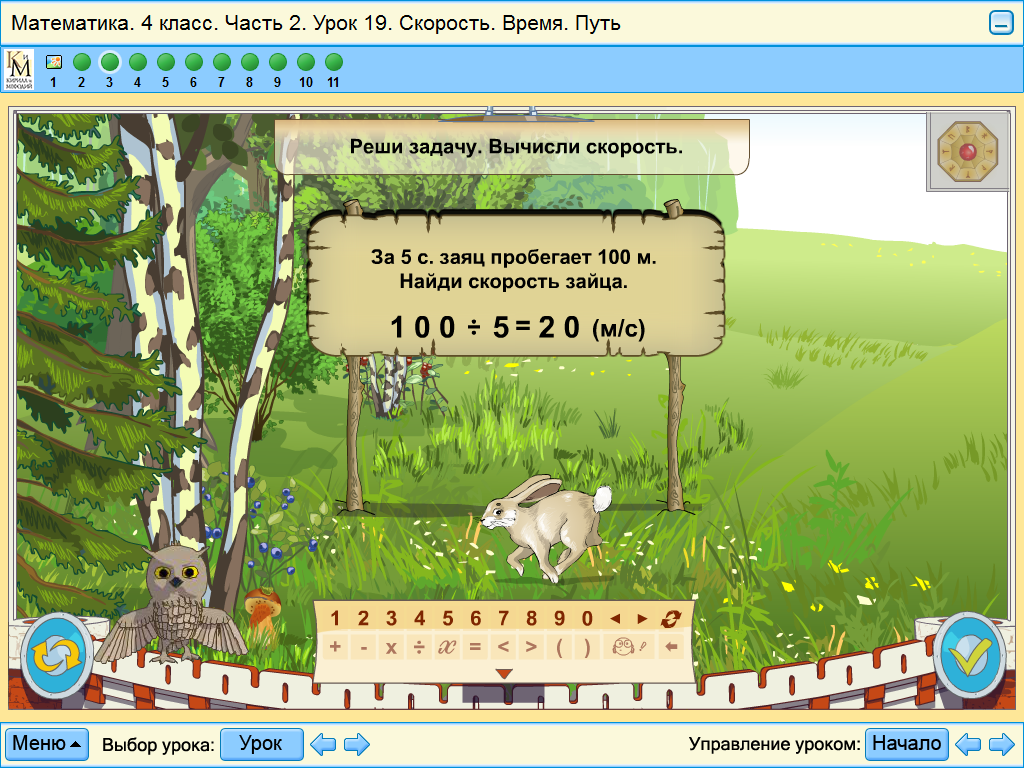 Задача № 2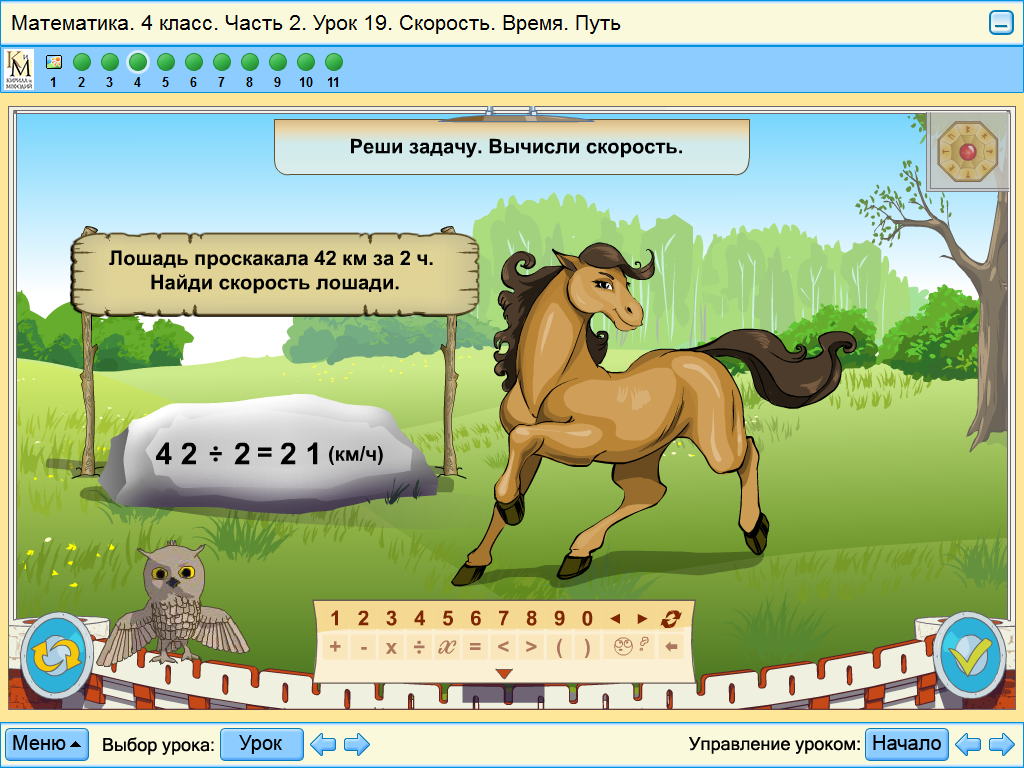 Задача№3Как найти расстояние, если известно время и скорость?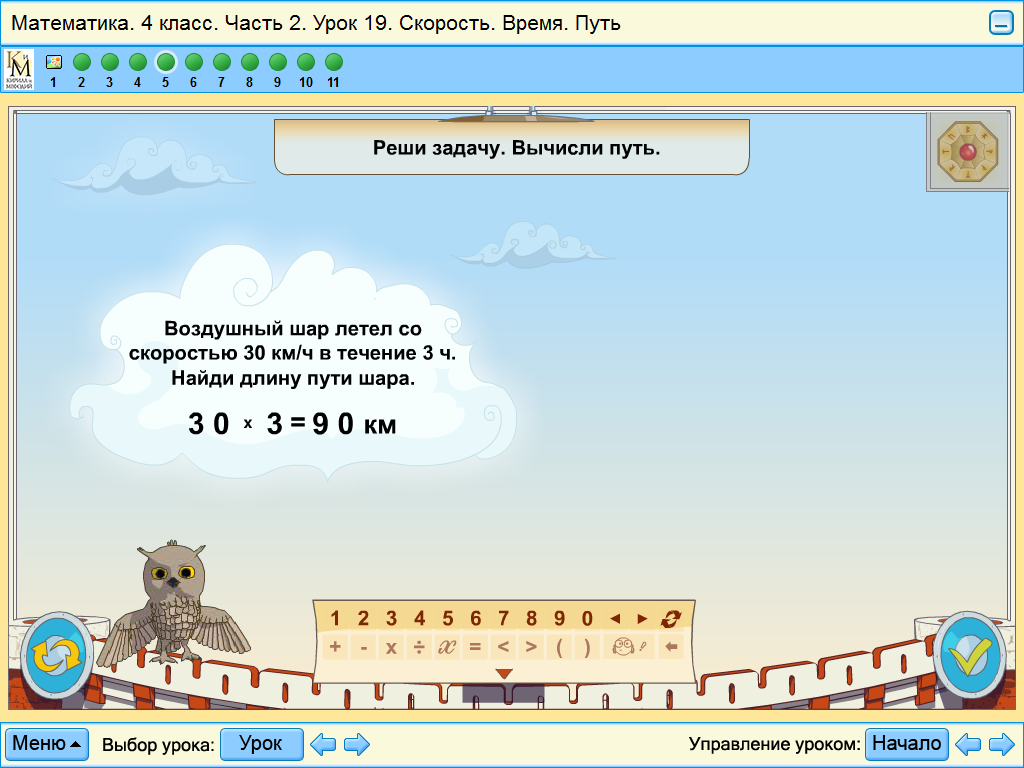 Задача № 4Обращает внимание, что надо перевести 1 минуту в секунды.-Сколько секунд содержится в 1 минуте?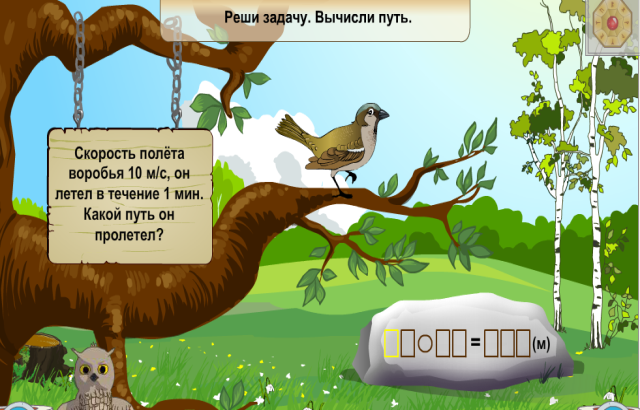 -Подводит итог практической деятельности.-Как найти  скорость?-Как найти расстояние?- Как найти время?Выполняют задания самостоятельно, с последующей проверкойУченик выполняет  у доски с комментированием.После чтения задачи выполняет чертеж и решение по действиям с пояснением..Выполняют задания самостоятельно, с последующей устной проверкой.Включают ноутбуки, работают в паре и несколько учеников по  одному  самостоятельно.Оценивают себяВыполняют у доски с комментированием.После выполнения нажимают на кнопку «Проверить», получают результатВыполняют задания выборочно у доскиПроверяют, выполненное задание. Появляется весёлый человечек, значит задание выполнено верно.Отвечают на вопросыЧтобы найти скорость, надо расстояние разделить на время.Ученик работает у доски, показывая решение на сенсорном экранеУченик работает у доски, показывая решение на сенсорном экранеОтвечают на вопросыЧтобы найти длину пути, надо скорость умножить на время.Ученик работает у доски, показывая решение на сенсорном экранеОтвечает на вопрос.Ученик работает у доски, показывая решение на сенсорном экранеОтвечают на вопросы.Поисковая,индивидуальнаяИндивидуальная, коллективнаяПоисковый, групповойРабота в парах,ин-дивидуальнаяКоллективная, индивидуальнаяПоисковая. групповаяПоисковая. групповаяПоисковая. групповаяПоисковая. групповаяЛ – осозновать свои возможности в учении; способны адекватно рассуждать о причинах своего успеха или неуспеха 
в учении, связывая успехи с усилиями, трудолюбием; проявлять познавательный интерес к изучению учебного предмета; понимать важность и необходи-мость изучения математики в жизни человекаП – уметь проводить анализ, синтез, сравнение, обобщение, аналогию, классификацию; извлекать необходимую информацию из текстов; использовать знаково-символические средства; осознанно и произвольно строить речевые высказывания; подводить под понятие; владеть способами выполнения заданий поискового характера, базовыми предметными понятиями.Р – принимать и сохранять цели и задачи учебной деятельности; ориентироваться в учебнике; планировать и контролировать учебные действия, уметь замечать допущенные ошибки; осознавать правило контроля и успешно использовать его в решении учебной задачи.К – уметь слушать друг друга, строить понятные для партнера по коммуникации речевые высказывания, задавать вопросы с целью получения необходимой для решения проблемы информации; уметь работать в коллективе, уважать мнение других участников образовательного процесса; формулировать и аргументировать свою позицию относительно обсуждаемой проблемы.Л- проявлять познавательный интерес к изучению учебного предмета; понимать важность и необходи-мость изучения математики в жизни человека.К – применять изученные правила общения, осваивают навыки сотрудничества в учебной деятельности; уметь работать в коллективе, уважать мнения других участников образовательного процесса; формулировать и аргументировать свою позицию относительно обсуждаемой проблемы; уметь слушать, вести диалог.П- решать задачи на движение, уметь применять полученные знания на практике.К- формулировать и аргументировать свою позицию относительно обсуждаемой проблемы; уметь слушать, вести диалог.Л – понимать и принимать значение знаний для человека; проявляют интерес к изучаемому предмету, понимать его важностьНаблюдения учителя, за выполнением заданияНаблюдения учителя, за выполнением задания.Наблюдения учителя, за выполнением заданияНаблюдения учителя, за выполнением заданияНаблюдения учителя, за выполнением заданияКонтролирует правильность ответовНаблюдения учителя, за выполнением заданияУстные ответы, наблюдение учителем за выполнением заданийV. Итоги урока.РефлексияОбобщение 
полученных на уроке сведений.Заключительная беседа.Выставление оценок– Какую цель вы ставили перед собой на данном уроке?– Вам удалось достичь цели?– Положите перед собой лист самооценки и отметьте уровень своих знаний по «Шкале знаний» на начало урока и  на конец урока.Шкала знаний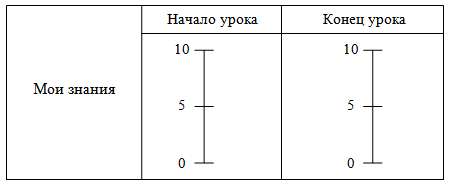 Отвечают на вопросыОтмечают  уровень своих знаний Фронтальная ИндивидуальнаяП – ориентироватьсяв своей системе знаний.Р – оценивать собственную деятель-ность на уроке.Л – проявлять интерес к предмету и выполнять задания творческого поискового характера.Устные ответыУстные ответыVI. Домашнее заданиеИнструктаж по выполнению домашнего заданияС. 34, № 129, 136Обращает внимание детей, что в № 129, в примерах допущены ошибки, их нужно найти и записать правильное решение.В № 136 выполнить деление, записывая примеры столбиком и обязательно выполнить проверку умножением.*Кто хочет, может выполнить задание № 138Задают уточняющие вопросыФронтальная, индивидуальнаяР – принимать и сохра-нять учебную задачу, осуществлять поиск средств для ее выполнения.Контроль за записью дом. задания в дневникиКонтроль за записью дом. задания в дневники